Heather Lawrence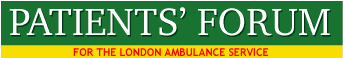 Chair, London Ambulance ServiceNovember 28th 2017Dear Heather, Would you be kind enough to consider the following questions at the Board meeting?1) Could the Board please explain their arrangements to ensure that all LAS Strategies and Policies are assessed prior to publication using the LA035 Equality Analysis Tool? (NOTE: PSED requires EIAs of all policies and strategies)2) Will the Board ensure that its papers are distributed and placed on the LAS website 7 days in advance of Board meetings? 3) Will Board members consider attending at least one annual observation shift in EOCs at Waterloo and Bow, to be better informed about the centrality of the work of EOC and to show support for EOC staff. No papers are currently available for the Board so we may send one or two more questions on Monday. Very best wishes and thanks. Malcolm AlexanderChairPatients' Forum for the LAS07817505193